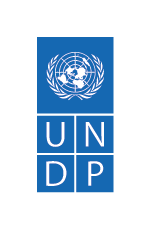 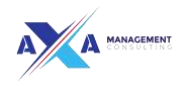 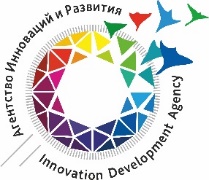 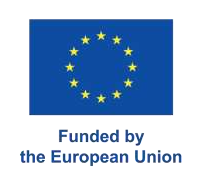 РУКОВОДСТВО ДЛЯ ЗАЯВИТЕЛЕЙКонкурс бизнес-планов в рамках проекта “Поддержка развития предпринимательства для создания рабочих мест на обоих берегах Днестра”Крайний срок подачи заявок – 24 июня 2024 года, 13:00О ПРОГРАММЕAXA Management Consulting совместно с Агентством инноваций и развития проводит конкурс бизнес-планов при финансовой поддержке Программы Европейского Союза «Меры по укреплению доверия на обоих берегах Днестра», внедряемой Программой Развития ООН в Молдове. Проект нацелен на оказание комплексной поддержки молодым людям в создании и развитии собственного бизнеса. В рамках проекта начинающие предприниматели могут принять участие в конкурсе для получения помощи в размере до 20 000 долларов США на закупку оборудования, материалов, товаров и услуг для создания или развития своего собственного бизнеса. По результатам конкурса бизнес-планов будет отобрано 20 идей с обоих берегов реки Днестр, которым будет предоставлена материяльнаяпомощь, а также бизнес образование и индивидуальное консультирование на протяжении создания или развития своего начинающего дела, а также возможности по обмену опытом.КРИТЕРИИ ОТБОРАК участию в конкурсе допускаются бизнес - проекты, которые отвечают следующим критериям отбора:• Заявки могут быть поданы физическими лицами, которые обязуются зарегистрировать микро, малое или среднее предприятие, или другую организационно-правовую форму предпринимательской деятельности в течение 30 дней после объявления результатов конкурса, а также действующими индивидуальными предпринимателями или юридическими лицами (максимум 3 года), при условии, что их бизнес-идея будет новым направлением их бизнеса (со средней численностью сотрудников, не превышающей 15 человек, и годовым оборотом, не превышающим 100 000 евро);• Бизнес – проекты, которые предполагают собственный вклад не менее 10% от запрашиваемой суммы в проектной заявке. Все источники финансирования должны быть четко указаны в формуляре заявки. • Будет создано, как минимум три постоянные рабочие места, преимущество будет отдано молодым людям из уязвимых групп, преимущественно для женщин, женщин-беженцев и недавно вернувшихся в страну мигрантов;• В конкурсе могут участвовать будущие предприятия, с обоих берегов Днестра, с правого берега могут участвовать только бенефициары из Зоны Безопасности - из районов, расположенных вдоль реки Днестр (Сорока, Флорешть, Шолдэнешть, Резина, Орхей, Криулень, Анений Ной, Каушень, Штефан Водэ);• Приоритет будет отдан заявкам, которые ориентированы на внедрение бизнес-моделей или модернизированных процессов по таким направлениям: Молодежное женское предпринимательство.Технологическое предпринимательство с упором на зеленую экономику и передачу технологий.Внедрение цифровых технологий и средств автоматизации.Вовлечение уязвимых и обездоленных групп населения с упором на социальную ориентацию.Создание или развитие бизнеса в городских и прилегающих сельских районах, особенно тех, которые возглавляются женщинами и уязвимыми группами или оказывают на них положительное влияние.Экспортно-ориентированный бизнес, способствующий торговле между двумя берегами Днестра.Создание рабочих мест.Приемлемые расходы для участия в конкурсе:1.Технологическое оборудование, машины и механизмы необходимые для производственного процесса;2.Услуги со стороны, необходимые для запуска производственного процесса и продаж, к примеру, услуги по разработке сайта, брендингу или разработке фирменного стиля;Собственные финансовые ресурсы бенефициара, не менее 10%, используются строго в соответствии с нуждами, указанными в бизнес плане!Неприемлемые расходы:1. Возврат займов и комиссионных за потери и долги; 2. Долги по процентам; 3. Штрафы, пени и судебные расходы; 4. Стоимость товаров и услуг, покрытая другими программами/проектами помощи; 5. Потери при обмене валют; 6. Расходы, понесённые до подачи заявки на участие; 7. Расходы на амортизацию; 8. Финансирование расходов на лизинг; 9. Транспортные услуги; 10. Расходы на заработную плату; 11. Аренда, ремонт помещений.Минимальные вклады заявителяСобственный вклад бенефициара составляет минимум 10% от суммы полученной поддержки для развития, которую он обязуется направить на развитие нового бизнеса или существующего бизнеса в период реализации проекта. Уже имеющиеся активы предприятия/предпринимателя до начала проекта не учитываются.ПРОЦЕДУРА ПОДАЧИ ЗАЯВКИПотенциальные бенефициары, отвечающие условиям настоящего конкурса, могут подать заявку на участие в конкурсе, которая должна содержать:A. Заявку на финансирование (бизнес-проект), согласно приложению №1, подписанную заявителем.B. Бюджет, согласно приложению №2Для потенциальных заявителей будут организованы информационные сессии в гибридном формате, чтобы проинформировать о целях Программы и о том, как подать/заполнить бизнес-проект. Информационные сессии будут проходить в следующих городах в следующие даты:г. Тирасполь – 06 июня 2024 года в 10:00 часов (на русском языке)Онлайн - 06 июня 2024 года в 10:00 часов (на русском языке)Онлайн - 13 июня 2024 года в 14:00 часов (на румынском языке)Всем желающим лицам, которые планируют принять участие в информационных сессиях, предлагается зарегистрироваться по ссылке: https://docs.google.com/forms/d/e/1FAIpQLSfwinkqognMnuRZ5lA2JIdK8qcOI4FmbjQNZIxh4bDuKC39OA/viewform Заявка на финансирование, форма бюджета, в том числе Руководство заявителя, размещено на сайтах AXA Management Consulting (https://axa.md/cbm) и Агентства инноваций и развития (https://innovation.md/). Эти документы также можно получить, направив запрос по электронному адресу: websites@axa.md и info@innovation.md .Заявку на финансирование с подтверждающими документами необходимо отправить в электронном виде на адреса websites@axa.md и elena.cabac@undp.org, для правого берега, и info@innovation.md с копией на elena.cabac@undp.org, для левого берега.Крайний срок подачи заявки - 24 Июня 2024 года, до 13.00 часов. Тема сообщения: конкурс EU-CBM VI.ПРОЦЕДУРА ОТБОРАКритерии оценки Бизнес-планов:По истечению крайнего срока подачи бизнес-планов, AXA Management Consulting и  Агентства инноваций и развития проведут предварительный отбор на предмет соответствия поданных заявок всем требованиям. Далее Отборочная комиссия программы EC-ПРООН оценит качество проектов согласно критериям, указанным выше и отберет 20 лучших бизнес-проектов.Предпринимателей проинформируют о результатах конкурса по электронной почте. 4.2.Этапы отбора Бизнес-планов Оценка проектных предложений будет проводиться в два этапа: Этап I: Проверка соответствия и приемлемости проектных предложений На второй этап пройдут минимум 40 предложений, которые полностью соответствуют условиям участия в конкурсе бизнес-планов, описанных в настоящем руководстве. Этап II: Отборочная комиссия программы EC-ПРООН будет состоять из представителей Делегации ЕС, ПРООН и Программы EU-CBM V. Далее они оценят качество проектов согласно критериям, указанным выше и отберут 20 лучших бизнес-проектов и 5 проектов для резервного списка.4.3.Соглашения о присуждении поддержки для развитияРешение о присуждении производится согласно суммарному количеству баллов набранным каждым участником, в оценочной таблице. На финансирование будут отобраны 20 проектов, набравших минимум 140 баллов. Решение о присуждении для каждого заявителя будет основано на принципах беспристрастности, прозрачности и обоснованного использования средств. После отбора 20 лучших бенефициаров, AXA Management Consulting и  Агентство инноваций и развития, проведут визиты 20 отобраных предпренемателей и только после подтверждения соответсвия условий и собственного вклада, заключат с каждым из них соглашения об указании помощи для создания или развития бизнесса, в утверждёном размере до 20 000 долларов США. В инном случае, соглашение будет предложенно следующим победителям из резервного списка.Все закупки согласно бизнес-планам будут осуществляться AXA Management Consulting и  Агентством  инноваций и развития. Закупленное оборудование, товары, материалы передаются бенефициарам во временное пользование. По окончанию проекта, при условии успешной (выполнение бизнес-плана на 80%) реализации бизнес-проекта, закупленные за присуждёную поддержку товары будут переданы бенефициарам в собственность.Критерии оценки при выборе бенефициаров поддержки бизнеса для молодежиБаллыДоляСтепень проработки бизнес-плана (Качество и устойчивость предлагаемого бизнес-плана. Конкурентный потенциал предлагаемой бизнес-модели и бизнес-ниши, а также экономическая устойчивость бизнес-проекта четко и логично сформулированы, а также обоснованы данными (т.е. наличием ресурсов/поставщиков, описанием потенциального рынка, целевых клиентов, существующих и потенциальных конкурентов, стратегии ценообразования и маркетинга) 7035%Бизнес-план способствует развитию рынка (разработка стратегии выхода на рынок/стратегии продаж местных специализаций (например, традиционная кухня, традиционные ремёсла, сельский туризм и экотуризм вблизи объектов исторической культурной инфраструктуры или активных туристических маршрутов) 105%Потенциал цифровизации: бизнес-планы, включающие базовые инструменты маркетинга или ИКТ (например, мероприятия по созданию/модернизации веб-сайта компании, настройка систем ИТ-безопасности, цифровой маркетинг) 2010%Бизнес-проект способствует созданию новых рабочих мест или сохранению уже созданных (не менее 3-х), привлечению знаний мигрантов/возвращающейся диаспоры, привлечению молодой рабочей силы/неквалифицированного и переподготовленного персонала. Также бизнес-планы с потенциалом создания дополнительных рабочих мест в последующие 3 года наберут дополнительные баллы. 4020%Бизнес-идея содействует эффективному учету гендерной проблематики. (Обеспечивает активное участие или профессиональную вовлеченность женщин и девочек) 105%Компонент укрепления мер доверия между берегами (мероприятия по закупкам, сотрудничеству,продажам готового продукта совместным мероприятиям с организациями правого берега) 3015%Бизнес-идея содержит социальную инновационную составляющую (бизнес-идеи, которые решают социальные проблемы местных сообществ). Бизнес-идея содержит элементы инноваций, цифровизации и автоматизации, зеленой экономики или экономики замкнутого цикла, трансфера технологий и ноу-хау, передового/обширного сочетания ИТ-решений, применяемых в новых отраслях традиционных секторов, таких как агротехнологии, здравоохранение, образовательные технологии, энергетика, цифровые технологии и т. д2010%